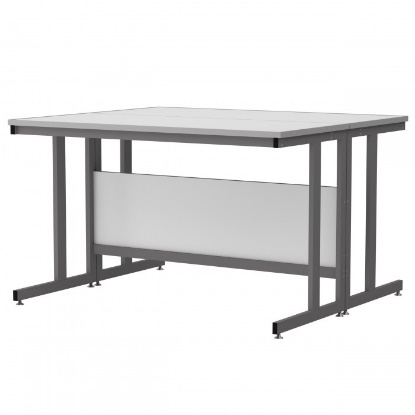 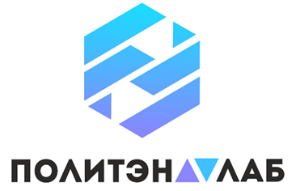 СО-150.128.90Стол лабораторный островной высокийОстровной стол позволяет организовать рабочее пространство наиболее оптимальным образом, обеспечив двусторонний доступ к рабочей поверхности стола.В зависимости от работ, проводимых на островных столах, доступны различные материалы рабочих поверхностей.Каждый стол оборудован регулируемыми опорами для компенсации неровностей пола.5 лет честных гарантийных обязательств.ОписаниеКаркас изготовлен из прямоугольного стального профиля 50×25 мм с толщиной стенки 1,5 мм и имеет специальные резьбовые отверстия для возможности установки подвесных тумб в различных вариантах. Все металлические поверхности окрашены стойкой эпоксиполиэфирной порошковой краской.Для моделей со столешницами из керамогранита, монолитной керамики и нержавеющей стали предусмотрен противопроливочный бортик, изготовленный из зеркальной нержавеющей стали высотой 6 мм. Он располагается по всему периметру столешницы, препятствуя растеканию агрессивных жидкостей за пределы рабочей зоны и скатыванию посуды.Технические характеристикиТехнические характеристикиГабаритные размеры Д×Г×В, мм1500×1280×900Допустимая распределенная нагрузка на столешницу, кг300Возможные варианты изготовленияВозможные варианты изготовленияМодельМатериал столешницыСО-150.128.90.КРГКерамогранитСО-150.128.90.КРММонолитная керамикаСО-150.128.90.ПЛСДекоративный пластикСО-150.128.90.ПЛС-ЛАБЛабораторный пластикСО-150.128.90.ЛДСПЛДСПСО-150.128.90.НРЖНержавеющая стальСО-150.128.90.ПЛППолипропиленСО-150.128.90.ФРДЛабораторная керамика FriduritСО-150.128.90.ДРККомпозитный материал Durcon